2017年公卫执业医师《卫生统计学》考试大纲2017年公卫执业医师《卫生统计学》考试大纲2017年公卫执业医师《卫生统计学》考试大纲单元细目要点一、统计学的几个基本概念1.统计工作的步骤统计工作的四个步骤一、统计学的几个基本概念2.统计学的几个基本概念（1）同质与变异一、统计学的几个基本概念2.统计学的几个基本概念（2）资料的类型一、统计学的几个基本概念2.统计学的几个基本概念（3）总体和样本一、统计学的几个基本概念2.统计学的几个基本概念（4）参数和统计量一、统计学的几个基本概念2.统计学的几个基本概念（5）概率与频率二、定量资料的统计描述1.定量资料的频数分布（1）频数分布的特征二、定量资料的统计描述1.定量资料的频数分布（2）频数分布的类型二、定量资料的统计描述2.集中位置的描述算术平均数、几何均数、中位数二、定量资料的统计描述3.离散程度的描述极差、四分位数间距、方差、标准差和变异系数二、定量资料的统计描述4.正态分布（1）正态分布的特征二、定量资料的统计描述4.正态分布（2）正态分布曲线下面积分布规律二、定量资料的统计描述4.正态分布（3）标准正态分布二、定量资料的统计描述5.医学参考值范围（1）正态分布法二、定量资料的统计描述5.医学参考值范围（2）百分位数法三、总体均数的估计和假设检验1.均数的抽样误差（1）均数抽样误差的概念三、总体均数的估计和假设检验1.均数的抽样误差（2）标准误的计算三、总体均数的估计和假设检验2.t分布（1）t分布的特征三、总体均数的估计和假设检验2.t分布（2）t界值表三、总体均数的估计和假设检验3.总体均数的估计（1）总体均数估计的概念三、总体均数的估计和假设检验3.总体均数的估计（2）置信区间的含义与应用三、总体均数的估计和假设检验3.总体均数的估计（3）均数置信区间与医学参考值范围的区别三、总体均数的估计和假设检验4.假设检验（1）假设检验的基本思想三、总体均数的估计和假设检验4.假设检验（2）假设检验的基本步骤三、总体均数的估计和假设检验5.t检验（1）单样本t检验三、总体均数的估计和假设检验5.t检验（2）配对样本t检验三、总体均数的估计和假设检验5.t检验（3）两独立样本t检验三、总体均数的估计和假设检验6.Ⅰ型错误与Ⅱ型错误（1）Ⅰ型错误与Ⅱ型错误的概念三、总体均数的估计和假设检验6.Ⅰ型错误与Ⅱ型错误（2）检验效能的概念三、总体均数的估计和假设检验7.假设检验的注意事项（1）比较组间的可比性三、总体均数的估计和假设检验7.假设检验的注意事项（2）正确选择适当的统计分析方法三、总体均数的估计和假设检验7.假设检验的注意事项（3）P值的正确含义三、总体均数的估计和假设检验7.假设检验的注意事项（4）避免结论绝对化四、方差分析1.方差分析的基本思想和适用条件（1）方差分析的基本思想四、方差分析1.方差分析的基本思想和适用条件（2）方差分析的适用条件四、方差分析2.常用设计方案的方差分析（1）完全随机设计方差分析四、方差分析2.常用设计方案的方差分析（2）随机区组设计方差分析四、方差分析2.常用设计方案的方差分析（3）多个均数间两两比较五、分类资料的统计描述1.常用相对数（1）率五、分类资料的统计描述1.常用相对数（2）构成比五、分类资料的统计描述1.常用相对数（3）相对比五、分类资料的统计描述2.应用相对数应注意的问题（1）构成比和率在应用中的区别五、分类资料的统计描述2.应用相对数应注意的问题（2）合计（总）率的计算五、分类资料的统计描述2.应用相对数应注意的问题（3）指标的可比性五、分类资料的统计描述2.应用相对数应注意的问题（4）样本量的问题五、分类资料的统计描述3.动态数列及其分析指标（1）绝对增长量（逐年、累计）五、分类资料的统计描述3.动态数列及其分析指标（2）发展速度和增长速度五、分类资料的统计描述3.动态数列及其分析指标（3）平均发展速度和平均增长速度五、分类资料的统计描述4.标准化法（1）标准化的基本思想及其意义五、分类资料的统计描述4.标准化法（2）直接和间接标准化法的应用五、分类资料的统计描述4.标准化法（3）标准化死亡比的含义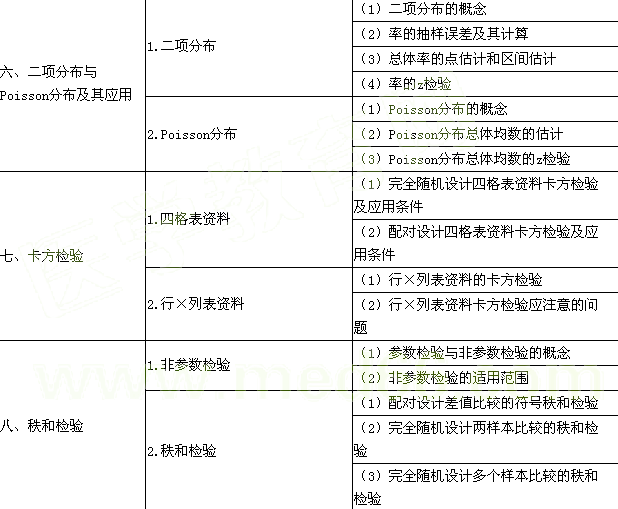 九、回归与相关1.直线回归（1）直线回归方程的建立九、回归与相关1.直线回归（2）直线回归系数的统计意义及其假设检验九、回归与相关1.直线回归（3）直线回归的应用中应注意的问题九、回归与相关2.直线相关（1）直线相关系数的含义与计算九、回归与相关2.直线相关（2）直线相关系数的假设检验九、回归与相关2.直线相关（3）直线回归与相关的区别和联系九、回归与相关3.等级相关（1）等级相关的适用范围九、回归与相关3.等级相关（2）等级相关系数的假设检验十、统计表和统计图1.统计表（1）统计表的结构十、统计表和统计图1.统计表（2）制表的基本原则十、统计表和统计图1.统计表（3）制表的注意事项十、统计表和统计图2.统计图（1）制图的基本要求及其注意事项十、统计表和统计图2.统计图（2）统计图的正确选择与应用十一、统计设计1.两种研究类型（1）调查研究及其特点十一、统计设计1.两种研究类型（2）实验研究及其特点十一、统计设计2.调查设计（1）调查研究设计的基本内容十一、统计设计2.调查设计（2）常用概率抽样方法和非概率抽样方法十一、统计设计3.实验设计（1）实验设计的基本原则十一、统计设计3.实验设计（2）实验设计的基本要素十一、统计设计3.实验设计（3）常用的几种实验设计方法十一、统计设计4.样本含量的估计（1）样本含量估计的意义十一、统计设计4.样本含量的估计（2）样本含量估计应具备的条件十一、统计设计4.样本含量的估计（3）常用样本含量估计的方法十二、医学常用人口统计与疾病统计指标1.人口统计（1）人口统计指标十二、医学常用人口统计与疾病统计指标1.人口统计（2）出生统计指标十二、医学常用人口统计与疾病统计指标1.人口统计（3）死亡统计指标十二、医学常用人口统计与疾病统计指标2.疾病统计常用疾病统计指标十三、寿命表1.寿命表的概念定群寿命表与现时寿命表、完全寿命表与简略寿命表十三、寿命表2.寿命表编制的基本原理（1）编制简略寿命表的基本原理十三、寿命表2.寿命表编制的基本原理（2）寿命表中常用的四项指标的意义十四、生存分析1.生存分析的基本概念（1）生存资料的基本特点十四、生存分析1.生存分析的基本概念（2）终点事件、生存时间、截尾值、生存率十四、生存分析2.生存率的估计（1）Kaplan-Meier法十四、生存分析2.生存率的估计（2）寿命表法十四、生存分析3.生存率的假设检验对数秩检验